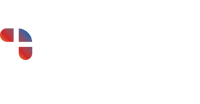 MANUALE D’USODISPLAY BOX EVIDENZIATORI Display con 36 evidenziatori in colori assortitiVersione 0 – Data ultima versione del manuale 19-05-2023Iternet European Distribution S.r.l.Via Stefano Merli, 64/66 – 29122 – Piacenza (PC)P.IVA: 01168360335Tel: +39-0523 571065Sito web: Iternet-europe.com - E-mail: commerciale@iternet-europe.com In caso di assistenza tecnica sul prodotto contattare la ditta fabbricante ai recapiti sopra indicati.PRESENTAZIONE DEL MANUALENOTA: AL RICEVIMENTO DEL PRODOTTO, PRIMA DI ESEGUIRE QUALSIASI OPERAZIONE, LEGGETE ATTENTAMENTE IL PRESENTE MANUALE.Il presente manuale contiene le istruzioni per l’uso e la conservazione del display e ne è relativo al ciclo di vita dopo la sua produzione e vendita.Nel caso in cui venisse successivamente ceduto a terzi a qualsiasi titolo (vendita, comodato d’uso, o qualsiasi altra motivazione), il prodotto deve essere consegnato completo di tutta la documentazione.Prima di iniziare qualsiasi operazione è necessario avere almeno letto l'intero manuale e poi approfondito l'argomento relativo alle operazioni che si intendono effettuare.Questo manuale contiene informazioni di proprietà riservata e non può essere anche parzialmente fornito a terzi per alcun uso ed in qualsiasi forma, senza il preventivo consenso scritto della ditta Iternet European Distribution S.r.l..Iternet European Distribution S.r.l. dichiara che le informazioni contenute in questo manuale sono congruenti con le specifiche tecniche e di sicurezza del prodotto a cui il manuale si riferisce. Copia conforme di questo manuale è depositata nel fascicolo tecnico del prodotto, conservato presso Iternet European Distribution S.r.l., il quale non riconosce alcuna documentazione che non sia stata prodotta, rilasciata o distribuita da sé stessa o da un suo mandatario autorizzato. Il presente manuale come tutto il fascicolo tecnico sarà conservato a cura del fabbricante per il periodo previsto dalla legge. Durante tale periodo potrà essere richiesta copia della documentazione che accompagna il prodotto, al momento della vendita.L’intero fascicolo tecnico rimane disponibile per tale periodo esclusivamente per le autorità di controllo, che ne potranno richiedere copia.Trascorso tale periodo, sarà obbligo e cura di chi gestisce il prodotto, accertarsi che sia il prodotto che la documentazione, rispettino le leggi in vigore, al momento del controllo.NOTA: IL MANCATO RISPETTO DELLE MODALITà DI INTERVENTO ED USO DEL PRODOTTO DESCRITTE NELLA PRESENTE DOCUMENTAZIONE, COMPORTA IL DECADIMENTO DEI TERMINI DI GARANZIA.NORME GENERALI DI SICUREZZA: qualora parte della documentazione fosse anche parzialmente mancante od illeggibile, consultate Iternet European Distribution S.r.l. prima di eseguire qualsiasi ulteriore operazione sul prodotto.Le norme di sicurezza, d'uso e di conservazione indicate nel presente documento possono anche essere un complemento alle norme generali di sicurezza sul lavoro che devono essere rispettate.Nazioni diverse possono avere diverse normative relative alla sicurezza. Si precisa pertanto che in tutti i casi in cui le norme della documentazione fossero in conflitto oppure riduttive rispetto alle norme della nazione in cui il prodotto viene commercializzato, le norme della Nazione avranno comunque valore prioritario su quelle della documentazione.NOTA: La ditta fabbricante NON PUò ESSERE RITENUTA IN ALCUN CASO RESPONSABILE DI INCIDENTI O DANNI CONSEGUENTI ALL’USO INAPPROPRIATO del prodotto, NONCHÈ DALL’INOSSERVANZA ANCHE PARZIALE DELLE NORME DI SICUREZZA E PROCEDURE DI INTERVENTO DESCRITTE NELLA DOCUMENTAZIONEDICHIARAZIONE DI CONFORMITà Il prodotto è accompagnato alla vendita, oltre che dal presente manuale, anche dalla dichiarazione di conformità redatta conformemente a come indicato dalle legislazioni vigenti sul territorio Europeo. NOTA: PRIMA DI UTILIZZARE IN UNA QUALSIASI FORMA IL PRODOTTO, VERIFICATE LA PRESENZA DELLA DICHIARAZIONE DI CONFORMITà.QUALORA IL PRODOTTO VENGA CEDUTO A TERZI, TUTTA LA DOCUMENTAZIONE DEVE ESSERE CONSEGNATA ASSIEME AD ESSO.DESCRIZIONE DEL PRODOTTO E DESTINAZIONE D’USODisplay da banco realizzato in cartone contenente 36 pennarelli evidenziatori in 6 colori assortiti, con punta a scalpello da 5 mm, fusto rettangolare e cappuccio rimovibile con clip per taschino. Il colore del fusto di ciascun evidenziatore corrisponde al colore dell’inchiostro. Sul fusto sono stampati il logo del fabbricante del prodotto, l’immagine del tipo di punta e il codice a barre del prodotto. Gli evidenziatori vantano le seguenti caratteristiche:Lunga durataAsciugatura rapidaInchiostro a base d’acqua per tutti i tipi di cartaFusto resistente ai raggi UVCappuccio ventilatoGli evidenziatori contenuti nel display non sono giocattoli.Dichiarazioni di pericolo, consigli di prudenza, misure di primo soccorsoIn relazione all’inchiostro di ciascun evidenziatore, colori diversi possono avere indicazioni diverse per quanto riguarda le dichiarazioni di pericolo, i consigli di prudenza e la descrizione delle misure di primo soccorso. Pertanto, si rimanda alla lettura del manuale e dell’etichetta di ciascun evidenziatore.DATI TECNICIRischi ResiduiIn fase di progettazione la ditta fabbricante Iternet European Distribution S.r.l. ha effettuato un’analisi dei rischi approfondita sul prodotto in esame. Da tale analisi sono emersi dei rischi ineliminabili per la loro natura. Tali rischi sono stati quindi esaminati singolarmente e nel seguente manuale sono state enfatizzate le indicazioni su come evitarli. È importante, perciò, che qualsiasi soggetto che debba utilizzare e conservare il prodotto, abbia preventivamente letto il manuale.NOTA: LA DITTA FABBRICANTE NON PUò ESSERE RITENUTA IN ALCUN CASO RESPONSABILE DI INCIDENTI O DANNI CONSEGUENTI AD USI NON PREVISTI DEL PRODOTTO A SEGUITO DI NEGLIGENZA DA PARTE DI UN UTILIZZATORE.In particolare:È assolutamente vietato apportare qualsiasi modifica al prodotto. Qualsiasi danno a persone, animali o cose derivante dall’utilizzo del prodotto modificato impropriamente da un operatore non autorizzato, solleva la ditta fabbricante da ogni responsabilità.Conservare con cura il presente manuale, necessario per un corretto e sicuro utilizzo del prodotto. Al momento della consegna controllate lo stato dell’imballaggio e verificate che non vi sia traccia di urti, abrasioni e/o traccia di sporco, muffe, etc. che potrebbero essere state causate da trasporto e/o conservazione mal effettuata. In caso, datene comunicazione alla ditta fabbricante.Evitare il contatto con gli occhi e con la pelle.Non portare alla bocca e non ingerire il prodotto. Tenere fuori dalla portata dei bambini.È necessario conservare il prodotto come descritto nel manuale e MAI in modi alternativi.Smaltire i materiali di imballaggio in conformità alla legislazione vigente nel territorio di utilizzo. Non mettere mai a disposizione gli imballaggi del prodotto a bambini.MOVIMENTAZIONEControllate al ricevimento l'integrità del prodotto e delle sue parti. Se riscontrate qualsiasi danno, mancanza, deformazione o traccia di urti dovuti al trasporto, datene comunicazione alla ditta fabbricante prima di procedere alle operazioni successive.Durante la movimentazione porre attenzione che il prodotto non subisca urti che possono danneggiarlo in modo irreversibile. Movimentare il prodotto afferrandolo con ambo le mani.UBICAZIONIÈ bene tenere presente alcuni aspetti prima di posizionare il prodotto, in particolare è necessario verificare alcuni fattori:Il display deve essere posizionato su un ripiano orizzontale, pulito, asciutto ed in grado di supportarne il peso.L’ ubicazione del prodotto deve essere scelta in modo che non possa essere investito da getti di vapore o da liquidi corrosivi.L’ ubicazione del prodotto deve essere scelta in modo che non sia esposto a fiamme libere, a fonti di calore e ad agenti atmosferici.Il display può essere posizionato esclusivamente in ambienti interni.Il range della temperatura di utilizzo deve rientrare fra i valori di +30°C e +5°C.Condizioni di umidità comprese tra lo 0% e il 70%.USO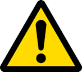 Non mettere il prodotto a disposizione di bambini (soggetti al di sotto dei 14 anni di età).NON portare MAI il prodotto e gli evidenziatori alla bocca e agli occhi: l’inchiostro può provocare irritazione.Evitare il contatto dell’inchiostro con la pelle.Per utilizzare il display è sufficiente alzare il coperchio, piegarlo a metà  e posizionare il display sul banco di esposizione. Per quanto riguarda l’utilizzo dell’evidenziatore, è sufficiente rimuovere il cappuccio tirandolo con le dita e far scorrere la punta sulla carta. Inserire nuovamente il cappuccio subito dopo l’utilizzo.Attenzione: per ottenere dei buoni risultati con l’evidenziatore, è importante non premere eccessivamente la punta sulla carta durante l’evidenziazione perché potrebbe deformarsi.CONSERVAZIONE: Prima di conservare il prodotto verificare lo stato dell’imballaggio, in particolar modo che non vi sia traccia di urti, abrasioni e/o traccia di sporco, muffe, etc. che potrebbero essere state causate da trasporto e/o conservazione mal effettuata. In caso, datene comunicazione alla ditta fabbricante.Conservare il prodotto in ambienti interni freschi e asciutti, lontano da agenti atmosferici e getti di vapore.Conservare il prodotto lontano da fonti di calore, fiamme libere, liquidi, umidità e dal diretto irraggiamento del sole.In caso si preveda un periodo lungo di inutilizzo si consiglia di riporlo all’interno di un contenitore protettivo (p.e. scatola) per evitare il deposito di polvere e/o altra sporcizia.MANUTENZIONEIl display quando ritenuto necessario può essere pulito con un panno asciutto non abrasivo, senza usare alcool o altri smacchianti.ATTENZIONE: Non utilizzare solventi o detergenti abrasivi o corrosivi. Non utilizzare raschietti o carte abrasive.Non usare liquidi.La struttura esterna dell’evidenziatore può essere pulita con un panno umido senza usare alcool o sostanze aggressive. Sarà sufficiente passare il panno delicatamente sulla sua superficie. SMALTIMENTOIl prodotto deve essere smaltito secondo le norme locali (raccolta indifferenziata), non deve in alcun modo essere disperso nell’ambiente.Per il display: fate riferimento alle norme locali per lo smaltimento dei rifiuti in carta, come indicato sull’etichetta ambientale.Non disperdere il prodotto nell’ambiente.NOTA: LA DITTA FABBRICANTE NON è IN ALCUN MODO RESPONSABILE DI DANNI CAUSATI DAL PRODOTTO SE NON UTILIZZATO NELLA VERSIONE INTEGRALE E PER GLI USI E LE MODALITà D’USO SPECIFICATE NEL PRESENTE MANUALE.  LA DITTA FABBRICANTE NON è IN ALCUN MODO RESPONSABILE DI ALCUN DANNO A PERSONE O COSE DERIVANTE DAL RECUPERO DEL PRODOTTO DOPO IL SUO SMALTIMENTO.GARANZIALe norme di garanzia hanno valore soltanto se il prodotto viene impiegato nelle condizioni d’uso previsto.Fatta esclusione per gli interventi descritti alla sez. CONSERVAZIONE ed eseguiti con le procedure indicate, qualsiasi modifica apportata al prodotto dall’utilizzatore o da ditte non autorizzate determina il decadimento della garanzia.La garanzia non si estende ai danni causati da imperizia o negligenza nell'uso e nella conservazione del prodotto.Avviso: qualora si ritenesse necessario l’utilizzo della garanzia, Vi preghiamo di indicare i seguenti dati:Caratteristiche fisiche del prodotto:Caratteristiche fisiche del prodotto:Materiali:DISPLAY:cartone ondulato, stampato a coloriEVIDENZIATORI:Fusto e cappuccio: plasticaPunta: feltroDimensioni del display (mm):192 x 132 x 120Dimensioni di ciascun evidenziatore (mm):110 x 25 x 13, larghezza clip 5 Peso del display con gli evidenziatori (gr):600Peso di ciascun evidenziatore (gr):13Tipo di inchiostro degli evidenziatori:Pigmentato a base d’acquaAssortimento evidenziatori:N. 6 colore RossoN. 6 colore VerdeN. 6 colore AzzurroN. 6 colore RosaN. 6 colore ArancioN. 6 colore GialloBOX DISPLAY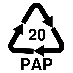 RACCOLTA CARTARACCOLTA DIFFERENZIATA.Verifica le disposizioni del tuo comune.Riduci il volume della scatola.I prodotti da noi venduti sono coperti da garanzia alle seguenti condizioni:I prodotti da noi venduti sono coperti da garanzia alle seguenti condizioni:1La garanzia è valida per un periodo di 12 mesi dall’acquisto (garanzia del produttore)2La Ditta fabbricante si assume l'impegno di sostituire a propria discrezione il prodotto difettoso, solo dopo un accurato controllo e riscontro di cattiva fabbricazione.3Sono sempre a carico del compratore le spese di trasporto e/o spedizione in caso di errato utilizzo dei termini di garanzia.4Durante il periodo di garanzia i prodotti sostituiti diventano di proprietà del fabbricante.5Di questa garanzia può beneficiare solamente l'acquirente originale che abbia rispettato le indicazioni di normale conservazione contenute nel manuale. La nostra responsabilità sulla garanzia scade nel momento in cui: il proprietario originale ceda la proprietà del prodotto, oppure siano state apportate modifiche allo stesso.6La garanzia non comprende danni derivati da un'eccessiva sollecitazione come, ad esempio, l’utilizzo del prodotto dopo la constatazione di un problema, dall'utilizzo di metodi d'esercizio non adeguati nonché dalla mancata osservazione delle istruzioni d'uso e conservazione.7Il fabbricante non si assume alcuna responsabilità per eventuali difficoltà che dovessero sorgere nella rivendita o nell'utilizzo all'estero dovuto alle disposizioni in vigore nel Paese in cui il prodotto è stata venduto.8Il prodotto difettoso deve essere consegnato a proprie spese alla ditta fabbricante per la sostituzione e non sarà sostituito senza la prova di acquisto (fattura, copia di avvenuto pagamento); in caso contrario la parte sostituita verrà addebitata all'acquirente.1Tipologia2Data di acquisto (presentazione del documento di acquisto)3Descrizione dettagliata del problema